РОССИЙСКОЕ  ОБЩЕСТВО ПСИХИАТРОВФГБНУ «НАУЧНЫЙ ЦЕНТР ПСИХИЧЕСКОГО ЗДОРОВЬЯ»ФГБУ ДПО «ЦЕНТРАЛЬНАЯ ГОСУДАРСТВЕННАЯ МЕДИЦИНСКАЯ АКАДЕМИЯ» УДП РФ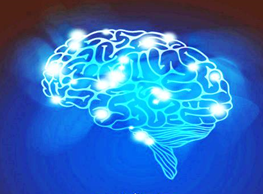 Научно-практическая конференцияИНИЦИАЛЬНЫЕ  ПРОЯВЛЕНИЯ  ПСИХИЧЕСКИХ И  НЕЙРОДЕГЕНЕРАТИВНЫХ  ЗАБОЛЕВАНИЙ7 декабря 201609.00 - 17.00Здание Правительства МосквыМосква, Новый Арбат 36Научные руководители и председатели: А.С.Тиганов, академик РАН,  д.м.н., профессор, заслуженный деятель науки РФ,  член правления  Российского общества психиатров, научный руководитель ФГБНУ «Научный Центр Психического Здоровья», заведующий кафедрой психиатрии РМАПО, главный психиатр ГМУ УДП РФТ.П.Клюшник, д.м.н., профессор, директор  ФГБНУ «Научный Центр Психического Здоровья», член исполкома Российского общества психиатровРОССИЙСКОЕ  ОБЩЕСТВО ПСИХИАТРОВФГБНУ «НАУЧНЫЙ ЦЕНТР ПСИХИЧЕСКОГО ЗДОРОВЬЯ»ФГБУ ДПО «ЦЕНТРАЛЬНАЯ ГОСУДАРСТВЕННАЯ МЕДИЦИНСКАЯ АКАДЕМИЯ» УДП РФНаучно-практическая конференцияИНИЦИАЛЬНЫЕ  ПРОЯВЛЕНИЯ  ПСИХИЧЕСКИХ И  НЕЙРОДЕГЕНЕРАТИВНЫХ  ЗАБОЛЕВАНИЙ7 декабря 201609.00 - 17.00Здание Правительства МосквыМосква, Новый Арбат 36Научные руководители и председатели: А.С.Тиганов, академик РАН,  д.м.н., профессор, заслуженный деятель науки РФ,  член правления  Российского общества психиатров, научный руководитель ФГБНУ «Научный Центр Психического Здоровья», заведующий кафедрой психиатрии РМАПО, главный психиатр ГМУ УДП РФТ.П.Клюшник, д.м.н., профессор, директор  ФГБНУ «Научный Центр Психического Здоровья», член исполкома Российского общества психиатровОсновные темы конференции:Продромальные расстройства в клинике шизофренииИнициальные расстройства при аффективных психозахМягкое когнитивное снижение и продромальные расстройства при деменциях позднего возрастаИммунологические, нейрофизиологические и МРТ - маркеры инициальных проявлений психических расстройствВопросы психофармакотерапии, направленной на купирование расстройств продромального периода и профилактику прогредиентности процессаРаннее выявление и лечение психических  заболеванийЮвенильные психозыАутизмДеменция, болезнь АльцгеймераВ рамках конференцииПленарные заседанияЛекции и доклады ведущих специалистов в области психиатрииСимпозиумИнтернет-трансляция в прямом эфире и запись (видеоархив) конференции на сайте www.medQ.ruВыставка производителей медицинской техники,  лекарственных препаратов и медицинской литературыРегистрация участниковРегистрация на сайте www.medQ.ru или черезмобильное приложение MEDQ+.              Конференция предназначенадля психиатров, неврологов, терапевтов, врачей общей практики.      Участие для врачей бесплатное Официальный провайдер конференции: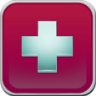 +7 (495) 614 40 61, 614 43 63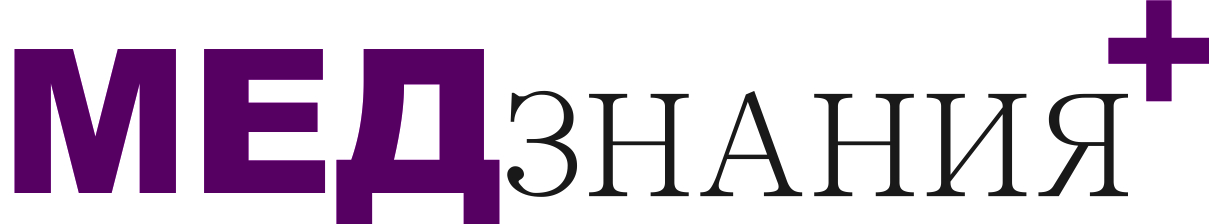 info@medq.ru, www.medq.ru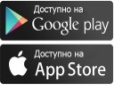  Официальный провайдер конференции:+7 (495) 614 40 61, 614 43 63info@medq.ru, www.medq.ru